Postup predkladania žiadostí o priame podpory v roku 2022 elektronicky prostredníctvom všeobecného podania.Žiadateľ môže prostredníctvom Ústredného portálu verejnej správy predložiť žiadosť o priame podpory aj identifikačný list. Pre správne podanie žiadosti o priame podpory je dôležité najprv podať identifikačný list (v prípade, že nebol podaný so žiadosťou o vnútroštátnu doplnkovú platbu na dobytčie jednotky),  a až následne podať žiadosť o priame podpory.Na podanie je možné využiť všeobecné podanie, ktoré je potrebné adresovať Pôdohospodárskej platobnej agentúre. Detailný návod je uvedený na stránke https://www.slovensko.sk/sk/navody/navody-pre-pravnicke-osoby, Postup pri službe všeobecná agenda.Ako predmet v správe aj v elektronickom dokumente uvádzajte jednu z možností:Podanie identifikačného listuPodanie jednotnej žiadostiPodanie žiadosti na opatrenie dobré životné podmienky zvieratPodanie žiadosti na opatrenie Operácia chov a udržanie ohrozených druhov zvieratPodanie žiadosti na  prvé zalesnenie poľnohospodárskej pôdyPodanie žiadosti v rámci sústavy Natura 2000 na lesný pozemokPodanie žiadosti na opatrenie lesnícko-environmentálne a klimatické služby a ochranu lesovDo textu elektronického dokumentu uveďte: V prílohe zasielam  (uveďte názov žiadosti alebo identifikačný list) na rok 2022. Žiadosť a jej prílohy sú osobitne podpísané elektronickým podpisom. (Obr. 1). – vzor vyplnenia predmetu a textu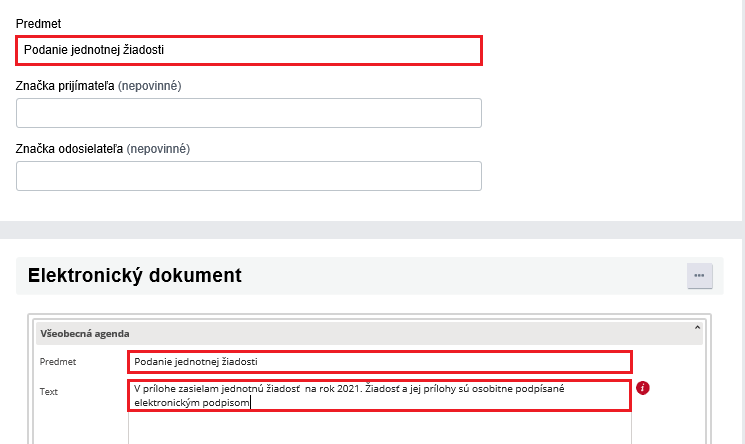 Prílohou všeobecného podania musí byť vlastná žiadosť alebo identifikačný list (samostatne).Do prílohy nahrajte vyplnený formulár žiadosti vo formáte PDF a všetky prílohy vo formáte PDF, ktoré je potrebné predložiť k žiadosti v zmysle príslušných predpisov.Následne je nutné všetky* prílohy elektronicky podpísať oprávnenými osobami. Kompletné podanie je potrebné odoslať podľa návodu (*podľa platnej legislatívy).(Obr. 2). – vzor zobrazenia nahratej žiadosti s prílohami do podania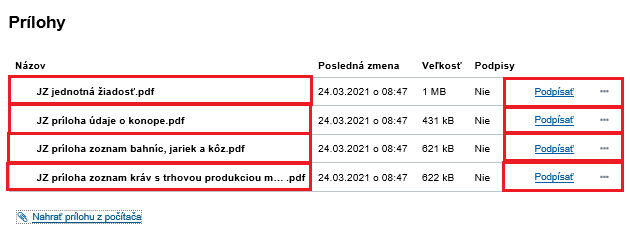 Odporúčaný postup na vytvorenie žiadosti vo formáte PDF. (postupy je možné kombinovať na jednej žiadosti)Postup č. 1Použite formulár žiadosti (prípadne identifikačného listu) zverejnený na www.apa.sk vo forme dokumentu Word. V tomto prípade na Jednotnej žiadosti bude žiadosť obsahovať aj špecifikácie na schémy podpory, na ktoré si žiadateľ nežiada. Nie je to prekážkou, nakoľko jednotlivé schémy na ktoré žiadosť predkladá sa určujú príznakom na prvej strane žiadosti (formulár B-1).Vyplňte  potrebné údaje v súlade s príručkou. Pole podpis nie je možné vyplniť vo formulári, nakoľko je nutné podpísať elektronicky všetky prílohy. Polia, ktoré je možné vyplniť sú označené farebne.V záložke  „súbor“ prostredníctvom funkcionality exportovať dokumentu Word alebo Excel vytvorte PDF dokument, ktorý nahrajte ako prílohu.Postup: Kliknem na ikonku „Súbor“(Obr. 3). – ikona súbor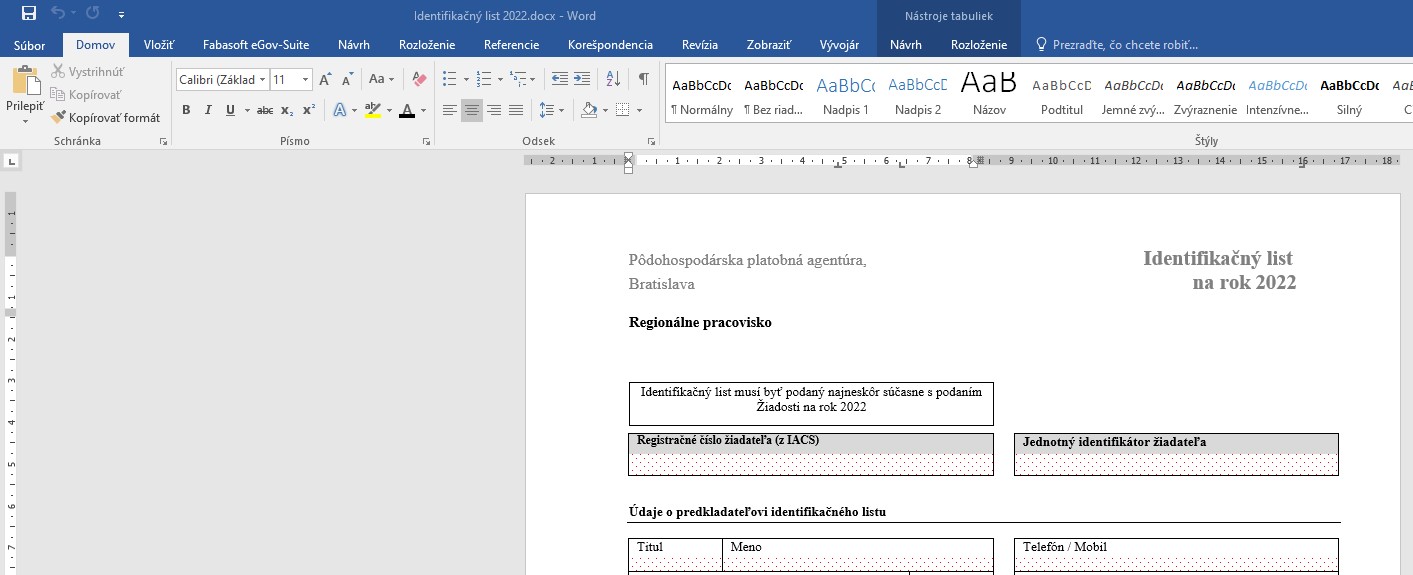 Kliknem na záložku „Exportovať“ a potom kliknem na ikonku „Vytvoriť dokument PDF alebo XPS“, ako na (Obr. 4). (Obr. 4). – exportovanie do PDF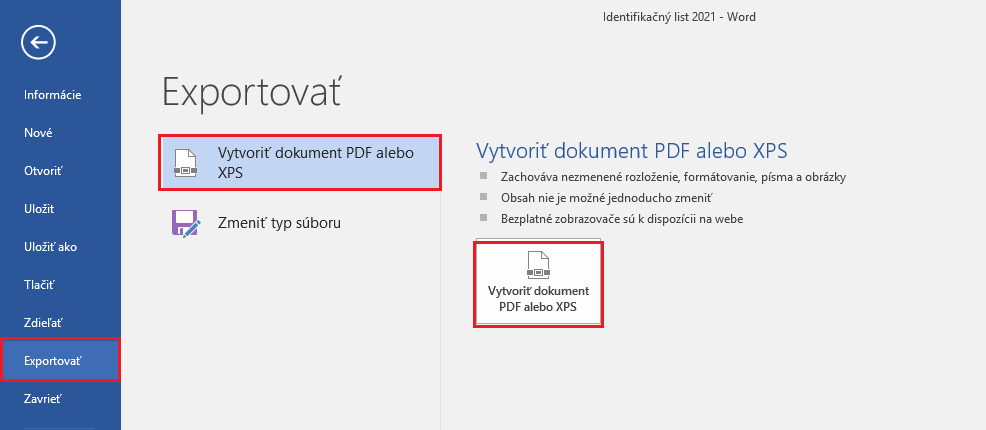 Vytvorí sa nám dokument PDF ktorý následne uložíme do počítača cez  záložku „Publikovať“.(Obr. 5). – vzor vyplnenia predmetu a textu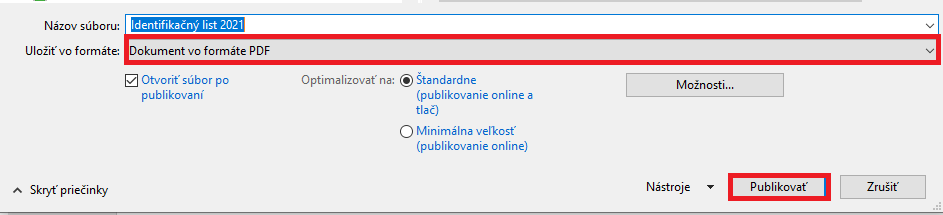 Vytvorený dokument PDF(Obr. 6). – vytvorený dokument podľa postupu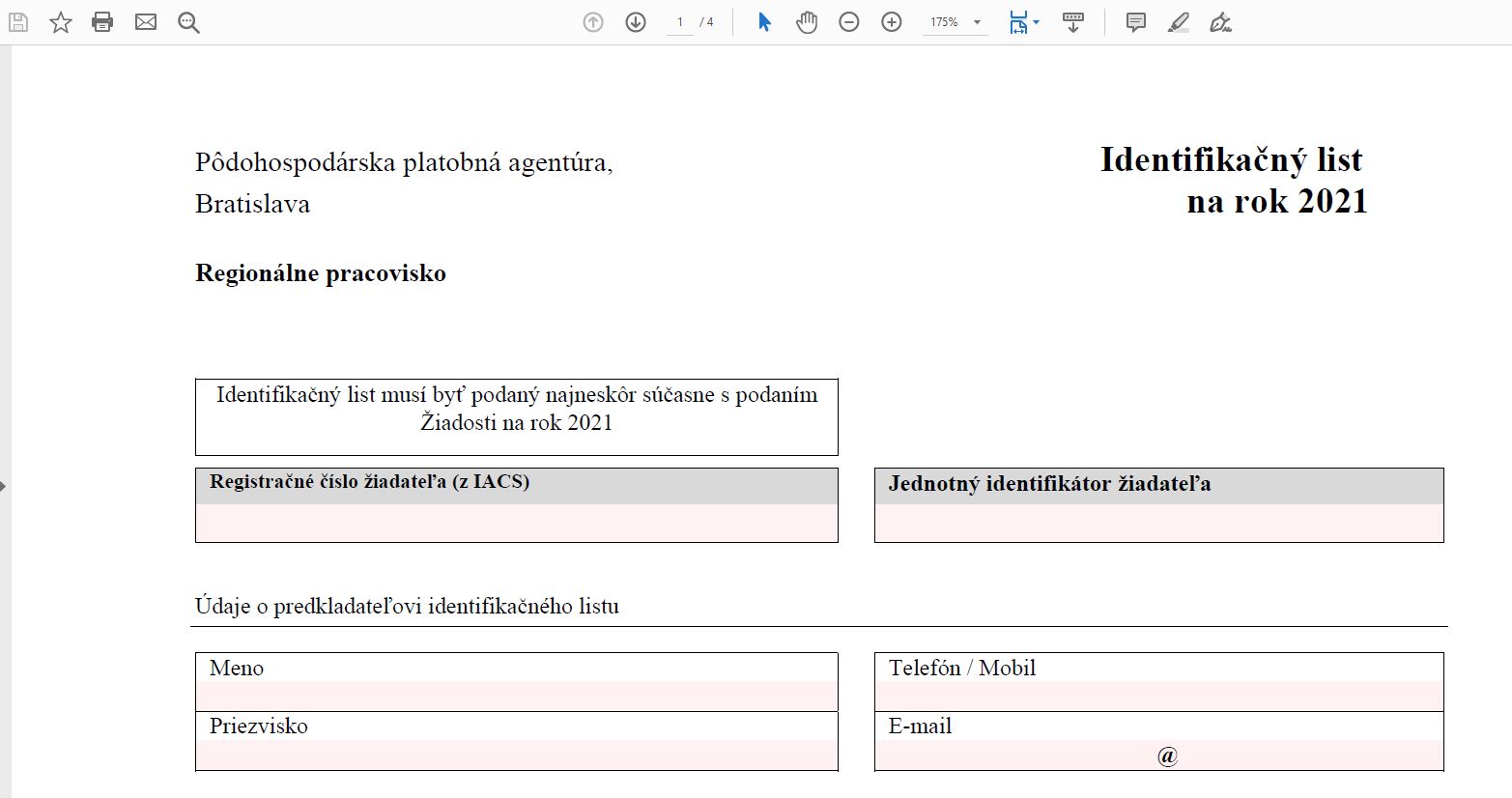 Postup č. 2Vytlačte si formulár žiadosti (identifikačného listu).Perom vyplňte  potrebné údaje v súlade s príručkou. Pole podpis nie je potrebné vyplniť, nakoľko je nutné podpísať elektronicky všetky prílohy.Vyplnené dokumenty, alebo dokumenty ktoré máte v papierovej podobe naskenujte a uložte si v počítači ako PDF dokumenty, ktoré nahrajte ako prílohu.